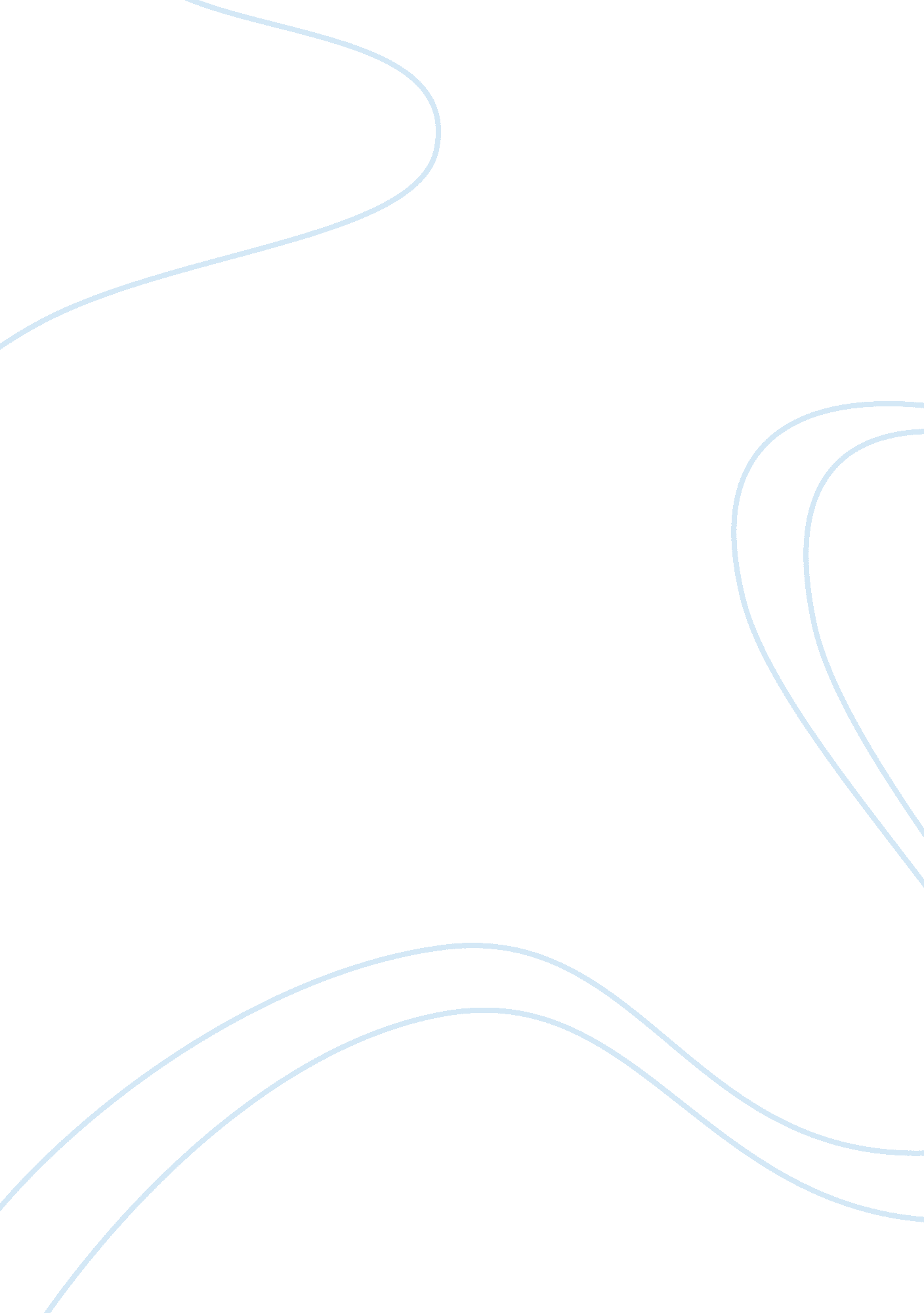 Outline college essay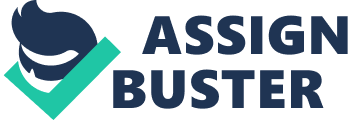 Kayaks White Advanced Outline l. Introduction II. Summaries of both The Palette of Manner and Stele of Ankara- Sin Ill. Compare similarities of the two IV. Compare differences V. Conclusion l. Introduction: a. The Manner Palette dates from the early Dynastic period and was found In the temple of Hours at Hieroglyphs Employs many representational conventions that would dominate royal Egyptian art from this point on b. Stele of Naira- Sin Is from an artist of Mesopotamia. The artwork shows order and security from the ruler Naira- Sin Mesopotamia developed a visual language that celebrated and incommunicado the political stratification that gave order and security to their world II. Summaries of both the Palette of Manner and Stele of Naira- Sin: c. The Palette of Manner represents the unification of Egypt and the beginning of the countries growth as a powerful nation-state. The hierarchic scale signals the Importance of Manner by him being larger than other figures. Manner, ruler of Upper Egypt is in firm control of Lower Egypt. Figures on the palette are shown In composite poses Representing the human figure as a conceptualized composite was to be followed for leaning in Egypt Importance Is that It looks like a piece of art of Egypt d. Stele of Naira- Sin tells a story of one of his important military victories. Shows hierarchic scale HIS preeminence Is signaled by size being the largest person In the artwork The ruler speaks to his sacred and political authority as leader of the state Ill. Compare similarities of two I . Hierarchic scale Largest figure in artwork II. Both defeated enemies iii. Show divine power in artwork Male bodies are long, broad shoulders, shows profile Torso is frontal Always show one foot in front of other lb. Headdress Represents royalty OFF IV. Compare Differences I. Palette of Manner artist from Upper Egypt, Manner- Sin artist from Mesopotamia it. Palette of Manner, servant holds sandals because king is stranding on sacred ground iii. Odd in Palette is bird and Stele stars I. Both kings had importance in their time of ruling. I’. Strong leaders Ancient art maintains the power to communicate forcefully and directly even across historical distance Powerful symbolism and dynamic story telling are characteristics of royal art Egyptian are reflects their unification Canon of proportion. 